      文興高中107學年度49週年校慶系列活動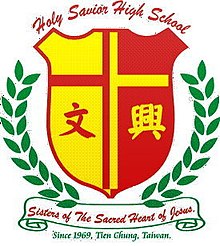                 獎勵                  異星獎全班各記小功乙次，頒發獎狀乙張；校內、外報佳音。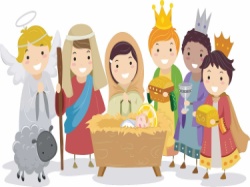                   天使獎全班各記嘉獎兩次，頒發獎狀乙張；校內、外報佳音。                  三王獎全班各記嘉獎乙次，頒發獎狀乙張；校內報佳音。★恭喜以上得獎班級，請準備12/21(五)全校報佳音再次粉墨登場  場次另行公佈。指揮：表現最優一位 記個人嘉獎乙次伴奏：默契最優一組 記個人嘉獎乙次組別          獎項異星獎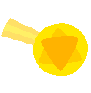 天使獎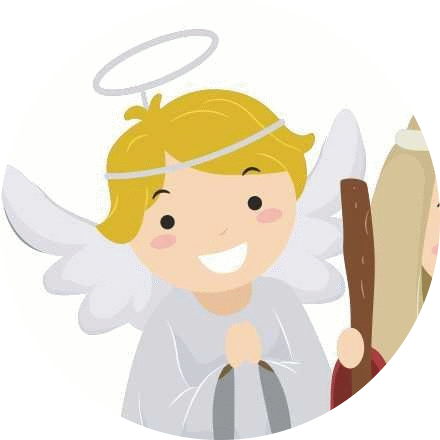 三王獎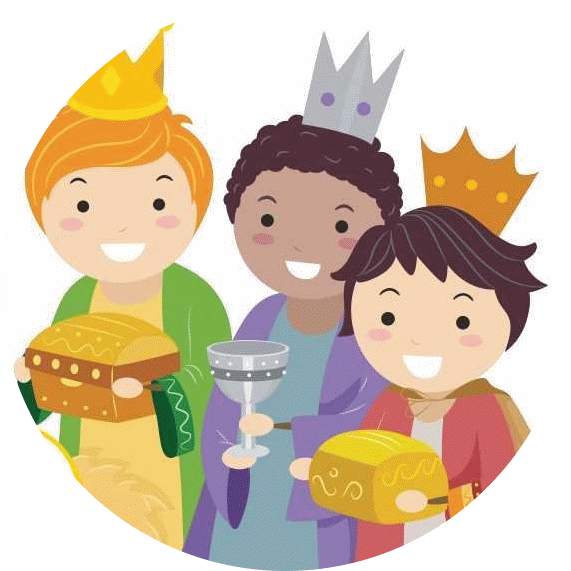 國一組一敬一弘、一勤一智國二組二真二美二智高一組一忠一孝一和高二組二忠二孝二愛、二義組別          獎項最佳指揮最佳伴奏國一組一弘 黃詩芸 一美  一敬國二組二真 張維庭二美高一組一孝 魏千雅一忠高二組二忠 林宴辰二孝